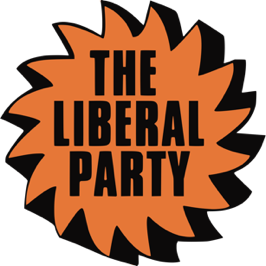 Support & Join The Liberal Partyq Yes, I have read and support your beliefs and aims. I wish to join the Liberal Party. The recommended membership fee is £15 per year (minimum £5) and includes free copies of Liberal News.q I wish to make a donation of £...........................PLEASE COMPLETE IN BLOCK CAPITALSName: ..................................................................................................................................................................Address: ........................................................................................................................................................................................................................................................................................................................................................................................................... Post Code: .........................................................Telephone: ...............................................................................................................................................Email Address: .........................................................................................................................................Please find enclosed my remittance for £ ...............................................................................................Signature: .................................................................................   Date:....................................................Your personal details will be held in accordance with the law, as detailed in our Privacy & Data Protection Policy, available on our website www.liberal.org.uk or via our Membership Secretary. We will store and use your personal data for the purposes of administering the party and your involvement in party activities. This will include sharing your data with your local Party Association and/or the central Liberal Party. By submitting this form, you are consenting to your data being used in this way.Please make cheques/POs payable to: "The Liberal Party"Return completed form and payment to:The Liberal Party5 Dunster Road, Southport, PR8 3AG